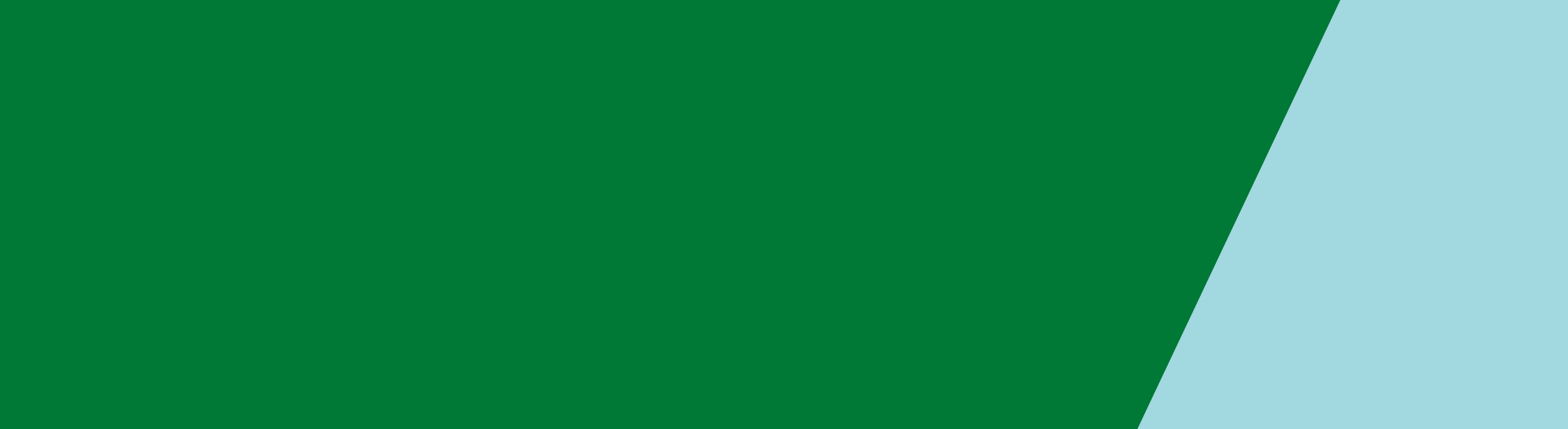 Medication abortion is a way you can intentionally end a pregnancyThe first step is to book an appointment for a medical consultation with a doctor. A nurse may also be involved. During this consultation the health professional/s will: confirm if this procedure is suitable for youexplain the process of having a medication abortiondiscuss the arrangements you have at home to support youmake the arrangements for the abortion if you decide to go ahead, including prescribing the medications you needgive you a consent form to sign.You may have an ultrasound and blood tests at this or another appointment.If you proceed to have a medication abortion, the procedure is as follows: You take the first tablet (mifepristone), either at the clinic or at home. Mifepristone (previously known as RU486) ends a pregnancy by blocking the action of the hormone (progesterone) that supports pregnancy.You take the second tablet (misoprostol) 24 to 48 hours later (usually at home). Misoprostol causes the cervix to soften and the uterus to contract to expel the pregnancy.The abortion is usually complete four to six hours after taking the second tablet (misoprostol). It may take longer. You will usually need a day or two of rest or reduced activity.During a medication abortionAfter taking the misoprostol tablet, you can expect to experience the following symptoms: nausea, vomiting, diarrhoea, dizziness, headaches and fever (this varies between women)abdominal (tummy) pain within half an hour (usually much stronger than period pain) and bleeding one to four hours later (heavier than a period). The timing of this can be unpredictableafter two to six hours, the bleeding usually settles to the level of your normal period for another ten to sixteen days, approximatelyunpredictable, irregular or prolonged bleeding can last for up to four weeks after a medication abortion.After a medication abortionAfter you have had a medication abortion, be sure to have a blood test and a follow-up medical appointment two to three week afterwards with the doctor or clinic you attended to make sure the procedure is complete and you are no longer pregnant. To reduce the risk of infection during the week after the abortion, do not: insert anything into your vagina, including tampons  have vaginal sexperform any strenuous activity, including sport or heavy physical work, until the bleeding stopsgo swimming or have a bath (you can shower).Side effects and complications of a medication abortionTypical side effects after a medication abortion include:pain from uterine cramping unpredictable, irregular or prolonged bleedingnauseavomiting.Serious complications of medical abortion are uncommon, but can include the following:*If the abortion does not occur after taking the medications, you will be advised not to continue the pregnancy as in some cases the medications taken may cause malformation of the developing fetus.Seek medical assistance if you:are not bleeding at all 24 hours after taking misoprostol (the second tablet)have continued heavy bleeding have signs you are still pregnant after a week.You can do this by contacting:the clinic where the medication abortion took placea GPyour nearest hospital emergency department.More InformationThis fact sheet is one of three fact sheets about abortion on the Health Translations Directory. Please also see:Abortion Abortion procedure - surgicalAuthorised and published by the Victorian Government, 1 Treasury Place, Melbourne.
© State of Victoria, Department of Health and Human Services, January 2019
Available at <http://healthtranslations.vic.gov.au/>Abortion procedure - medicationComplicationsSymptomsTreatmentHaemorrhage (very heavy bleeding) Occurs in fewer than one in 1,000 womenBleeding that fills more than two large pads an hour for more than two hoursPassing blood clots the size of a small lemonFeeling weak or faintSeek urgent medical attentionCall 000 for an ambulance or go to your nearest hospital emergency department (do not drive yourself, have someone take you)May require blood transfusion Infection Occurs in one in 100 womenPossible:painabnormal vaginal dischargefevertirednessdiarrhoea vomitingSeek immediate medical attentionSee your clinic, GP or a hospital emergency department immediately to be treated with antibioticsRetained products of conception Occurs in 2 to 5 in 100 womenSome pregnancy tissue remains in the uterus and causes ongoing bleedingMay require repeat tablets or a small surgical procedure to remove themProcedure does not workOccurs in 2 in 100 women Continuing pregnancy symptoms such as nausea and vomitingThe medication abortion tablets can be repeated or a surgical abortion may be required*